О доставке пенсии на номинальный счет.	Доставка пенсии несовершеннолетнего или недееспособного гражданина производится по желанию его законного представителя (опекуна) через организацию почтовой связи или кредитную организацию. При этом законный представитель вправе выбрать: на его имя осуществлять доставку пенсии или на имя своего подопечного.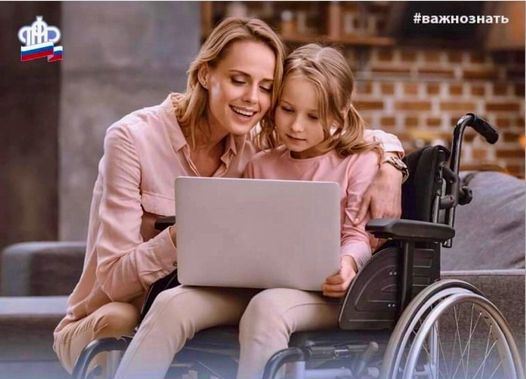 Однако, если законный представитель изъявит желание доставлять пенсию своего подопечного на свой счет в кредитной организации, счет в таком случае должен быть номинальным. Средства, размещенные на номинальном счете, расходуются опекуном или попечителем без предварительного разрешения органа опеки и попечительства.Кроме того не допускается обращение взыскания по долгам должника на денежные средства, находящиеся на номинальном банковском счёте, владельцем которого он является.